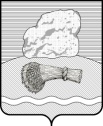 РОССИЙСКАЯ ФЕДЕРАЦИЯКалужская областьДуминичский районАдминистрация сельского поселения«ДЕРЕВНЯ ДУМИНИЧИ» ПОСТАНОВЛЕНИЕ«19»  октября 2020 года                                                                                                    № 41 О прогнозе социально-экономическогоразвития СП «Деревня Думиничи» на 2021 год и на плановый период 2022-2023 годы.    Рассмотрев прогноз социально - экономического развития сельского поселения «Деревня Думиничи» на 2021 год и на плановый период  2022 - 2023 годы, разработанный в соответствии со статьей 173 Бюджетного кодекса РФ и Положением «О бюджетном процессе в сельском поселении «Деревня Думиничи», утвержденным решением сельской Думы сельского поселения «Деревня Думиничи» от 14.11.2007 №27 (редакция от 03.04.2014 №11, от 18.04.2016 №7,от 03.05.2017 №7, от 03.05.2018 №12), администрация сельского поселения «Деревня Думиничи»  ПОСТАНОВЛЯЕТ:

1.    Одобрить прогноз социально- экономического развития сельского поселения «Деревня Думиничи» на 2021 год и на плановый период  2022-2023 годы согласно приложению.
2.    В соответствии с пп.3.3 п.3 Положения «О бюджетном процессе в сельском поселении «Деревня Думиничи», утвержденного решением сельской Думы сельского поселения «Деревня Думиничи» от  14.11.2007 №27 (редакция от 03.04.2014 №11, от 18.04.2016 №7, от 03.05.2017 №7, от 03.05.2018 №12), представить прогноз социально- экономического развития одновременно с проектом решения «О бюджете сельского поселения «Деревня Думиничи» на 2021 год и плановый период 2022 и 2023  годов» в сельскую Думу сельского поселения «Деревня Думиничи».3. Настоящее Постановление вступает в силу с даты его обнародования.
4.    Контроль за исполнением настоящего Постановления оставляю за собой.Врио Главы администрации                                                                      Г.Н.ЧухонцеваНаименование муниципального образования:  СП "Деревня Думиничи"Наименование муниципального образования:  СП "Деревня Думиничи"Наименование муниципального образования:  СП "Деревня Думиничи"Наименование муниципального образования:  СП "Деревня Думиничи"Наименование муниципального образования:  СП "Деревня Думиничи"ПоказательЕд. измер.Всего по полному кругу организаций Всего по полному кругу организаций Всего по полному кругу организаций Всего по полному кругу организаций Всего по полному кругу организаций ПоказательЕд. измер.2019 отчет2020 оценка2021 прогноз2022 прогноз2023 прогнозПоказательЕд. измер.2019 отчет2020 оценка2021 прогноз2022 прогноз2023 прогнозФорма 1-П "Промышленное производство"Форма 1-П "Промышленное производство"Форма 1-П "Промышленное производство"Форма 1-П "Промышленное производство"Форма 1-П "Промышленное производство"Форма 1-П "Промышленное производство"Форма 1-П "Промышленное производство"Объем отгруженной продукции (без НДС и акцизов) всего по разделам С, D, E  ОКВЭД, в т.ч.: тыс.руб.00000Обрабатывающие производства  (раздел С ОКВЭД)тыс.руб.00000тыс.руб.00000Форма 1-АПК "Сельскохозяйственное производство"Форма 1-АПК "Сельскохозяйственное производство"Форма 1-АПК "Сельскохозяйственное производство"Форма 1-АПК "Сельскохозяйственное производство"Форма 1-АПК "Сельскохозяйственное производство"Форма 1-АПК "Сельскохозяйственное производство"Форма 1-АПК "Сельскохозяйственное производство"Валовая продукция сельского хозяйства в сельскохозяйственных  организациях, в т.ч.:тыс. руб.00000тыс.руб.00000индекс физического объема%0,0%0,0%0,0%0,0%0,0%Численность работающих в сельскохозяйственных организацияхчел.00000Фонд оплаты труда в сельскохозяйственных организацияхтыс. руб.00000Среднемесячная заработная плата на 1 работника, занятого в сельскохозяйственном производстверуб.00000Финансовые результаты деятельности сельскохозяйственных организаций Финансовые результаты деятельности сельскохозяйственных организаций Финансовые результаты деятельности сельскохозяйственных организаций Финансовые результаты деятельности сельскохозяйственных организаций Финансовые результаты деятельности сельскохозяйственных организаций Финансовые результаты деятельности сельскохозяйственных организаций Финансовые результаты деятельности сельскохозяйственных организаций Выручка от продажи товаров, продукции, работ, услуг (за минусом НДС, акцизов и аналогичных обязательных платежей)тыс. руб.00000Прибыль (убыток) до налогообложениятыс. руб.00000Объем прибыли по прибыльным организациямтыс. руб.00000в том числе по организациям перешедшим на уплату единого сельскохозяйственного налога тыс.руб.00000Объем убытков по убыточным организациямтыс. руб.00000Количество прибыльных организацийед.00000Количество убыточных организацийед.00000Форма 1-И "Инвестиции"Форма 1-И "Инвестиции"Форма 1-И "Инвестиции"Форма 1-И "Инвестиции"Форма 1-И "Инвестиции"Форма 1-И "Инвестиции"Форма 1-И "Инвестиции"Инвестиции в основной капитал за счет всех источников финансирования тыс.руб.7 2754 5952 7432 1942 194из них:За счет собственных средств организацийтыс.руб.00000тыс.руб.00000За счет бюджетных средствтыс.руб.388,3481000в том числе за счет средств федерального бюджетатыс.руб.18,60000администрация СП тыс.руб.18,60000средств областного бюджетатыс.руб.322396,7000администрация СП тыс.руб.322396,7средств  местного бюджетатыс.руб.47,784,3000администрация СП тыс.руб.47,784,3За счет прочих источниковтыс.руб.00000другоетыс.руб.00000Средства населения на ИЖСтыс.руб.6 8864 1142 7432 1942 194Развитие отраслей социальной сферыРазвитие отраслей социальной сферыРазвитие отраслей социальной сферыРазвитие отраслей социальной сферыРазвитие отраслей социальной сферыРазвитие отраслей социальной сферыРазвитие отраслей социальной сферыВвод в эксплуатацию жилья, всегокв.м.251,11501008080Из них за счет средств индивидуальных застройщиковкв.м.251,11501008080Форма 1-З "Население и занятость"Форма 1-З "Население и занятость"Форма 1-З "Население и занятость"Форма 1-З "Население и занятость"Форма 1-З "Население и занятость"Форма 1-З "Население и занятость"Форма 1-З "Население и занятость"Численность населения на конец годатыс. чел.0,5610,5550,5490,5430,543Численность работающих в экономике в среднегодовом исчислении, всегочел.88888с\х производство (раздел А ОКВЭД), в т.ч.:чел.00000чел.00000Обрабатывающие производства  (раздел С ОКВЭД), в т.ч.:чел.00000чел.чел.Торговля оптовая и розничная; ремонт автотранспортных средств и мотоциклов (раздел G ОКВЭД), в т.ч.:чел.44444торговля по найму чел.44444Государственное управление и обеспечение военной безопасности; социальное обеспечение (раздел О ОКВЭД), в т.ч.:чел.44444администрация СП чел.44444Образование (раздел Р ОКВЭД), в т.ч.:чел.00000чел.00000чел.00000Предоставление прочих видов услуг (раздел S ОКВЭД), в т.ч.: чел.00000чел.00000Форма 1-ОТ "Оплата труда"Форма 1-ОТ "Оплата труда"Форма 1-ОТ "Оплата труда"Форма 1-ОТ "Оплата труда"Форма 1-ОТ "Оплата труда"Форма 1-ОТ "Оплата труда"Форма 1-ОТ "Оплата труда"Фонд оплаты труда, всеготыс.руб.1 8611 8521 8851 9592 020с\х производство (раздел А ОКВЭД), в т.ч.:тыс.руб.00000тыс.руб.Обрабатывающие производства  (раздел С ОКВЭД), в т.ч.:тыс.руб.00000тыс.руб.00000Торговля оптовая и розничная; ремонт автотранспортных средств и мотоциклов (раздел G ОКВЭД), в т.ч.:тыс.руб.926922922958988торговля по найму тыс.руб.926922922958988Государственное управление и обеспечение военной безопасности; социальное обеспечение (раздел О ОКВЭД), в т.ч.:тыс.руб.9359309631 0011 032администрация СП тыс.руб.9359309631 0011 032Образование (раздел Р ОКВЭД), в т.ч.:тыс.руб.00000тыс.руб.00000тыс.руб.00000Предоставление прочих видов услуг (раздел S ОКВЭД), в т.ч.: тыс.руб.00000тыс.руб.00000Среднемесячная заработная плата на 1 работникарублей19 39019 28819 63120 41121 044